]June2022Mon/Wed/Fri- Breakfast Program                                                  June 29th- No SchoolJune 2nd Shatford Community BBQ 4 :30-6 :30                         June 30th- Last day of SchoolJune 6th- Gr.6 Trip to FBJHJune 6-10th- Fire drill This WeekJune 7th- Camping workshop classes 2/3, 4/5 and 5/6June 9th-Steele Drums Workshop Gr. P-6June 14th- Optional walk/ bike to school dayJune 17th- 4/5, 5/6 Discovery center TripJune 21st- Steele Drums Workshop Gr. P-6June 22/23- Gr 5,6 Graves Island over night tripJune 23rd- p/1,1/2 and 2/3 classes Trip to Hop, Skip, JumpJune 24th- Gr. 6 Attend International Tattoo/Bike Club PartyJune 27th- Gr 6 Assembly at water front- All Gr. Walking to water front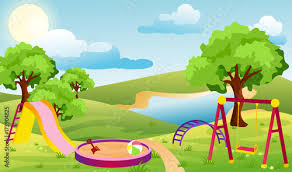 1                                 234Breakfast ProgramBreakfast ProgramShatford Community BBQ4:30 to 6:30Breakfast Program                                  567891011Breakfast ProgramGr. 6 Trip to 5BJHCamping Workshop2/3,4/5,5/6 classesBreakfast ProgramFire DrillSteele Drum Workshop Grades P-6Breakfast Program12131415161718Breakfast ProgramOptional walk/ Bike to School DayBreakfast ProgramBreakfast ProgramDiscovery Center Trip 4/5 5/6 classes19202122232425Steele Drum         Workshop Grades P-6Breakfast ProgramGr. 5 and 6 Graves Island trip overnight P/1,1/2,2/3 classes Hop, Skip, Jump tripBreakfast ProgramGr.6 Tattoo/ Bike club party2627282930Breakfast ProgramGr.6 Assembly waterfrontAll Gr walking to water frontNo SchoolLast Day of School